SE    VENDEEquipo de Radiodiagnóstico SEMINUEVO por cierre de clínicaIntegrado por : SISTEMA RAD.COMPUT.KONICA REGIUS 110  EQUIPO RX EQUIPO RAYOS X NEOVET-monofásico de 20kW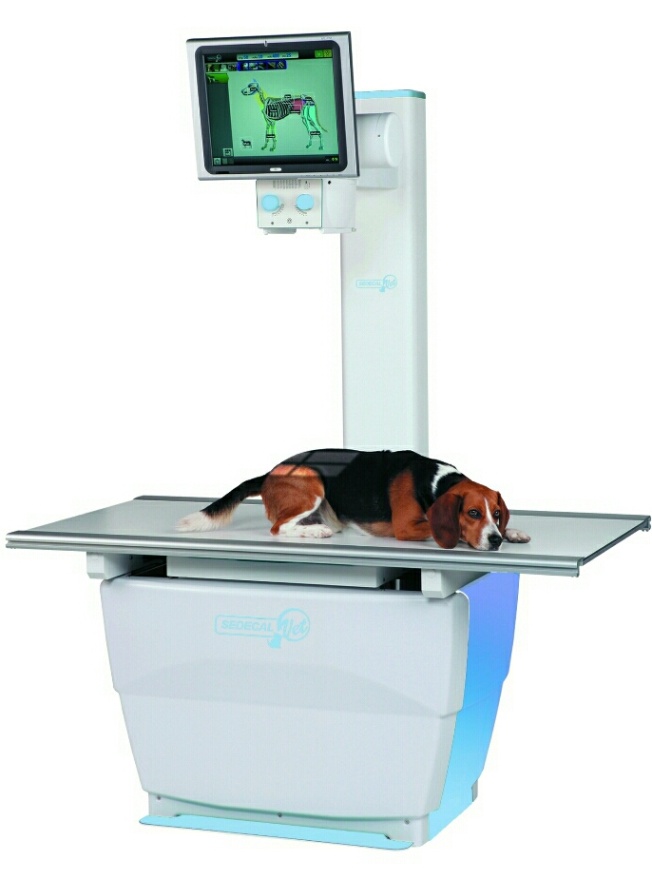 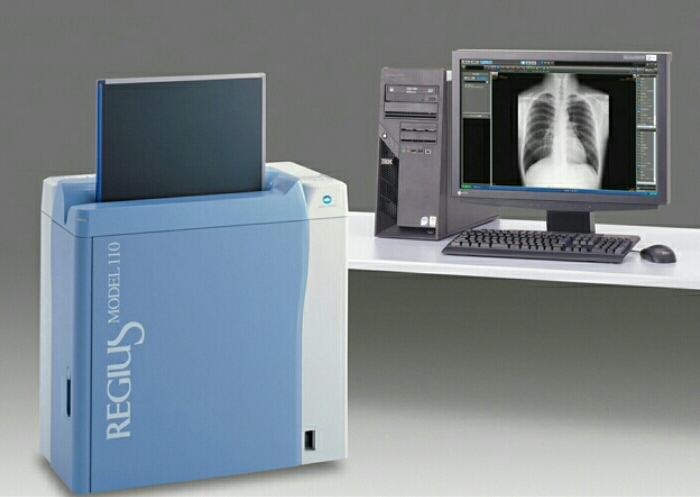 Interesados llamar a:   Telf.  660663370Precio 23.000€segundo_86@hotmail.com